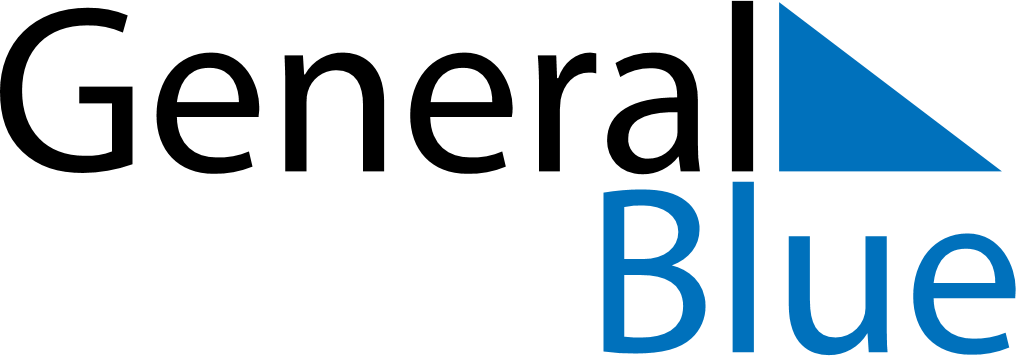 2021 – Q3Belize  2021 – Q3Belize  2021 – Q3Belize  2021 – Q3Belize  2021 – Q3Belize  JulyJulyJulyJulyJulyJulyJulySUNMONTUEWEDTHUFRISAT12345678910111213141516171819202122232425262728293031AugustAugustAugustAugustAugustAugustAugustSUNMONTUEWEDTHUFRISAT12345678910111213141516171819202122232425262728293031SeptemberSeptemberSeptemberSeptemberSeptemberSeptemberSeptemberSUNMONTUEWEDTHUFRISAT123456789101112131415161718192021222324252627282930Sep 10: Saint George’s Caye Day, National DaySep 21: Independence Day